TO:	Regional District of Okanagan Similkameen	FILE NO.:	 X2022.001-RGSFROM:	Name:	_____________________________________________________								(please print)Street Address:	______________________________________________________Date:	______________________________________________________RE:		South Okanagan Sub-Regional Growth Strategy Review	Amendment Bylaw No. 2770.02, 2022My comments / concerns are: 	I do support the proposed amendment to the South Okanagan Sub-Regional Growth Strategy Bylaw.	I do not support the proposed amendment to the South Okanagan Sub-Regional Growth Strategy Bylaw.Feedback Forms must be completed and returned to the Regional District 
prior to noon on the day of the applicable Regional District Board meeting.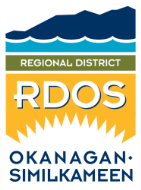 Feedback FormRegional District of Okanagan Similkameen101 Martin Street, Penticton, BC, V2A-5J9Tel: 250-492-0237 / Email: planning@rdos.bc.caPlease provide any comments you wish the Board to consider.
Written submissions will be considered by the Regional District Board 